SUNDAY WORSHIP - May 15 9:30 a.m. Prayer Meeting (in Prayer Room upstairs) & online through Lynn Smith’s Zoom or phone 1-647-374-4685 meeting #463 762 0572.10:30 a.m. Worship in-person (passive screening) & online at live.huronchapel.com.  Praise Team music ministry led by Calvin McNeil. Pastor Ernest will be speaking on Luke 10:25-37, “The Unsuspecting Helper”.The nursery is available for children up to JK. Children will be dismissed before the second song set for Junior Church. Coffee Time will be happening after the service.COMING UPSpring Family Day: Huron Chapel invites you to our Spring Family Day on Saturday, May 14th from 4-10 p.m. Lawn games happening outside (board games and gym activities planned indoors in case of rain). Campfire and hotdog roast at 6pm. Please bring a lawn game, lawn chair, and favourite campfire snack for your family.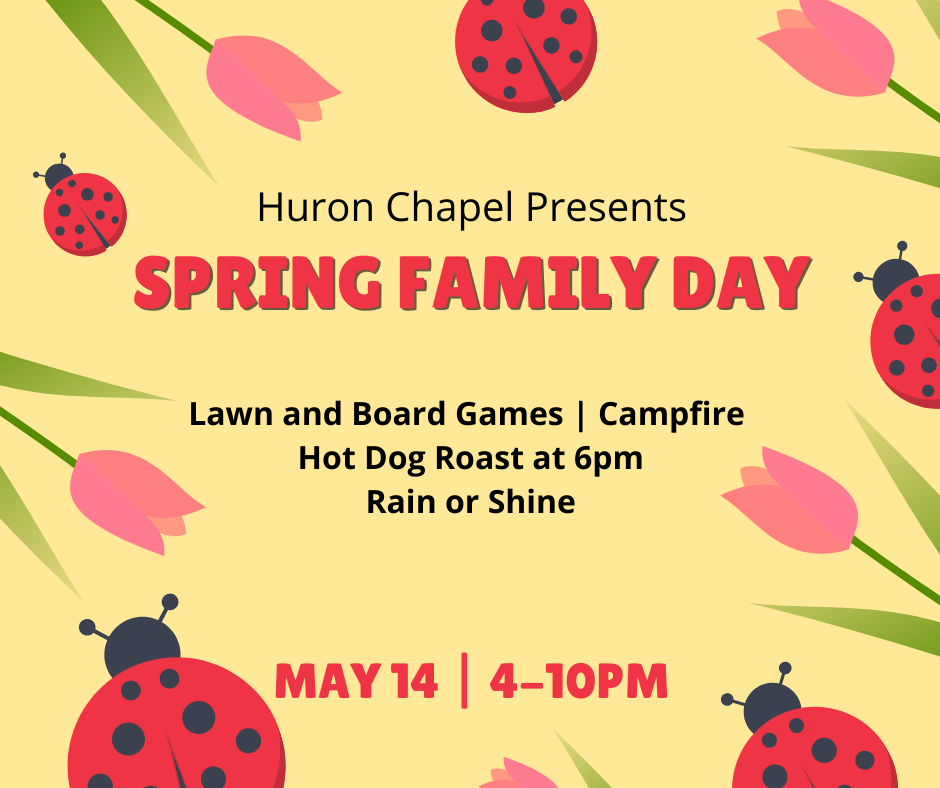 Prayer Meeting: Wednesdays 7-8 p.m. in-person & online through Lynn Smith’s Zoom or phone 1-647-374-4685 meeting #463 762 0572.SUNDAYS COMING UP: May 22 - Missions Team Guest Speaker Lynn Bowman, upcoming medical ministry to Peru (Jul.23-Aug.6). May 29 ‘Day of Prayer for Camp’ - Pastor Ernest on Luke 11:1-13, “Praying For Real”. June 5 Anniversary Sunday with outdoor BYO picnic to follow (weather permitting). June 12, Communion SundayGrief Support Group Thursdays (6) beginning May 19, 7-8:30 pm at St.Paul’s Anglican,Wingham. 416.569.1714Patti Wilkins-Dow invites any women interested to an informal social time Tuesday May 24, 7-8 p.m. at the Dows’, 82192 Bluewater Hwy. Outdoor fun (weather permitting), ladies’ line dancing, mutual support & friendship.Sat. May 28 Community-building special event with ‘prayer’ focus (see Rick Howson for details)Police Check Updating: Download the PDF application, or hard copies are also available on the Info table at the back of the sanctuary.PARTICIPATING THROUGH GIVING & SERVINGBenevolence: If you know of anyone who warrants help from this fund, please contact Pastor Ernest or one of the Elders. We also have gift cards available for those in need.Donations can continue to be made by Automatic Funds Transfer - download form at our church website “Give” page. Offering cheques can be mailed to teller Barb Rodges at 208 Bennett St. E, Goderich, N7A 4H5. E-Transfers can be sent to huronchapeltreasurer@gmail.com. You can donate by bank account or credit card (with NO FEE to yourself or the church) by clicking the PayPal Giving Fund 'Donate' button at our church website “Give” page. PayPal Giving Fund (NOT Huron Chapel) will immediately email you an official charitable receipt for tax purposes for the full donation amount.FoodBasket Ministry: If you know someone who might appreciate a food basket next month, contact Rick Howson 519-955-0764 or Gary & Maureen Lisle 519-357-1294. (a project of their LifeGroup)PRAYER CORNERSend your prayer requests to PRAYING@HURONCHAPEL.COM - Prayer Team leader Lynn Smith (519-523-4827) for staff / elders / Prayer Team to be brought before the Lord. Give Thanks to God for:Farmers finally on the fields! Greening grass, blossoming blooms, warming weather.Opportunities to fellowship together again as a Church Family (coffee hours, potlucks, family days, etc.).The Lord’s continued protection upon our church family. Ask God for: Areas in western and northern Canada affected by flooding.Resolution of conflict in Ukraine. Comfort for the many grieving who have lost family members (military or civilian).Ukrainian refugees resettled in Canada to soon find employment and accommodation.Healing for Cathi Cullen’s grandson “Wes” following a brain injury; and for Patti Wilkins-Dow receiving treatment for cancer.Healing for those fighting various infections, colds, or dealing with mental health challenges (depression, job loss, etc.).Protection & guidance for our missionaries (B__ns, Bechtels, Martins, Rodges, & Whatleys). Celebrating Birthdays This WeekMaureen Lisle ~ Fri. May 20Contacting Elders & Staff (working from home, but mobile as needed): Elders - Calvin McNeil (Chair), Jason Buttar, Rick Howson: email hceldersgroup@gmail.com Office Administrator Heidi McNeil: (519) 529-7959 office@huronchapel.com (generally 10-3 Tues.-Fri.)Pastor Ernest Dow: call/text (519) 525-3795 pastorernest@huronchapel.com (regular hours typically M-F 10-4 and as needed; book a pastoral visit!Quotable - COMPASSION“I would rather feel compassion than know the meaning of it.” - Thomas Aquinas“O if once our hearts were but filled with zeal for God, and compassion to our people's souls, we would up and be doing, though we could but lay a brick a day, and God would be with us.” - William Gurnall“Biblical orthodoxy without compassion is surely the ugliest thing in the world.” - Francis Schaeffer---------------------------To UNSUBSCRIBE if you no longer wish to receive these emails, CLICK HERE to create an email you can send.Huron Chapel e-BULLETINFor Sunday May 15, 2022Re-opening Ontario: Passive Screening is required (by Ont. Ministry of Health) for all Huron Chapel indoor public functions. Masking is optional – please feel free to wear a mask if you wish. If you have been sick recently (or had someone in your household who has been ill), or are experiencing symptoms, we ask that you please stay home and watch online.